Design load: HL93 + 60psf FWS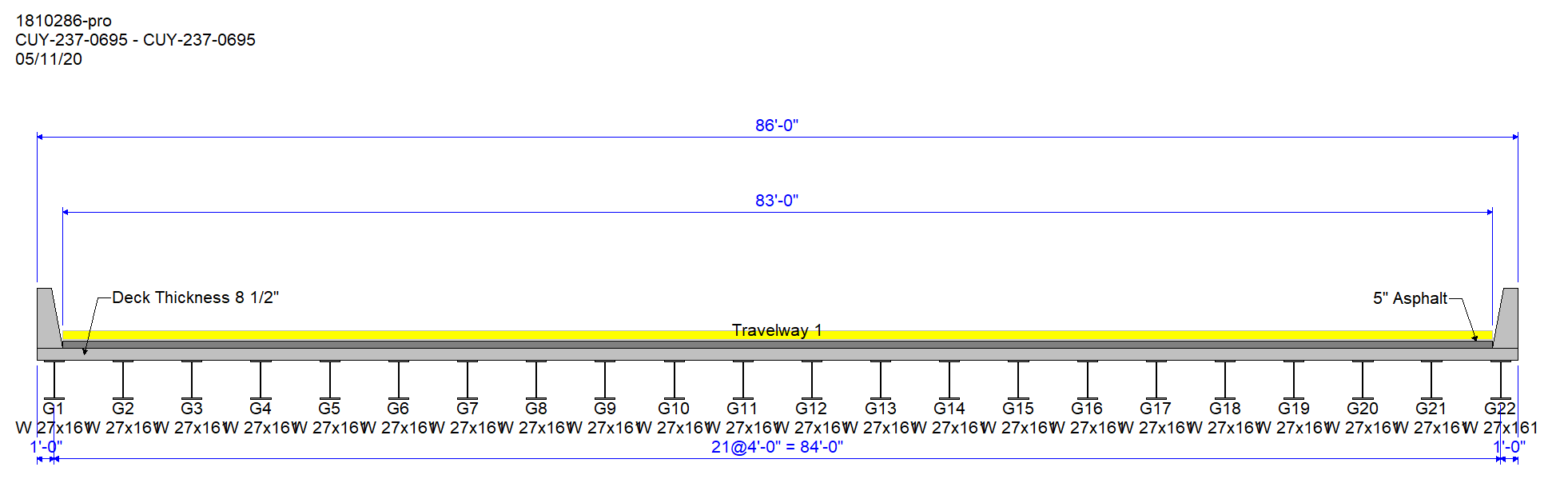 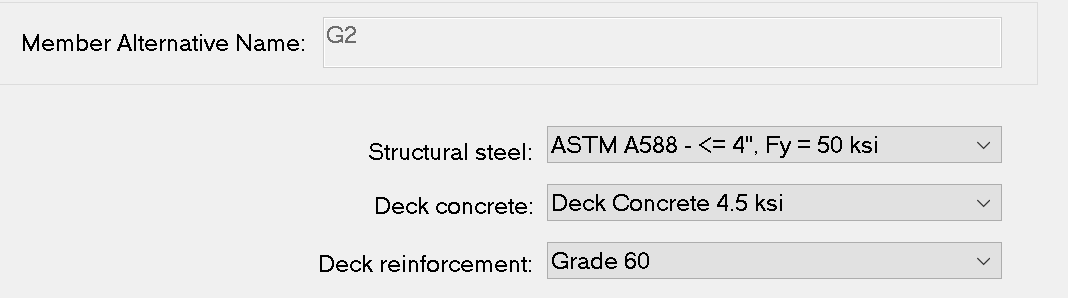 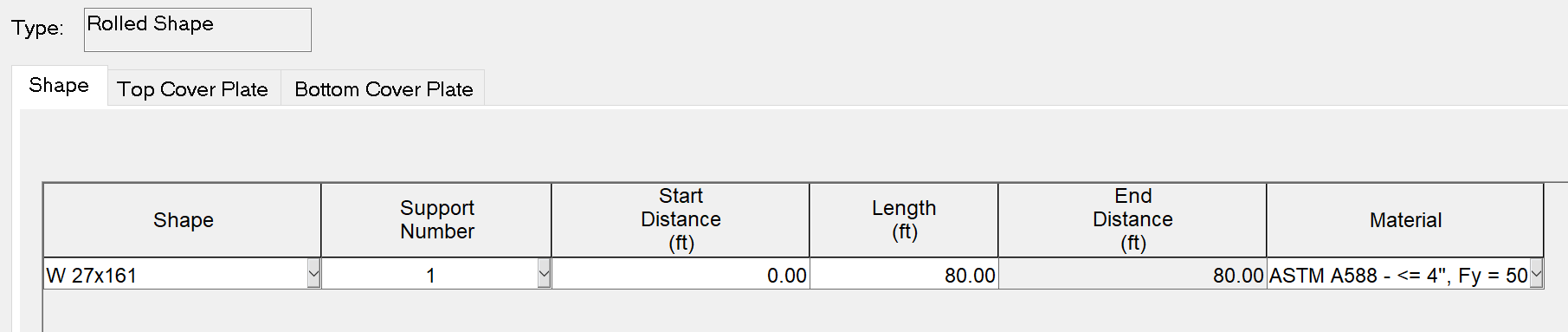 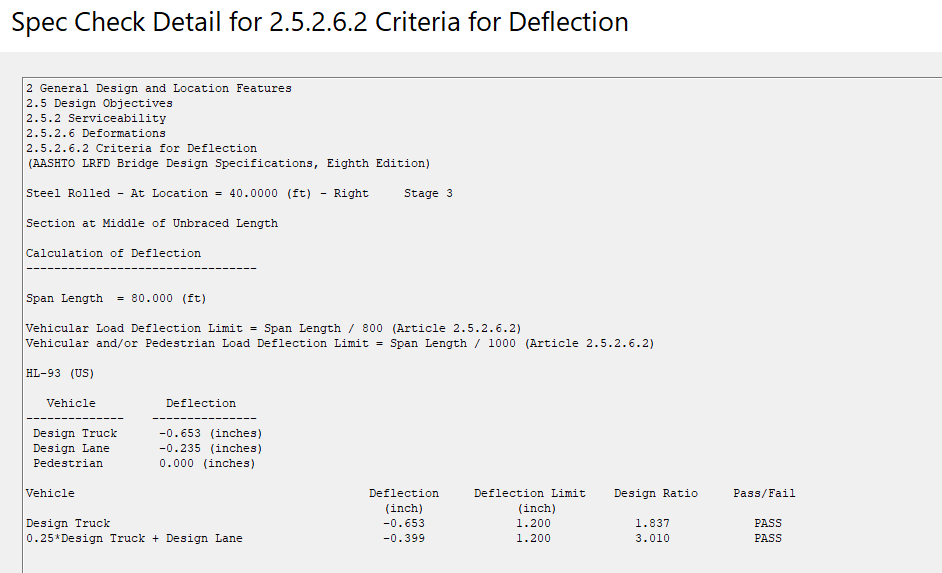 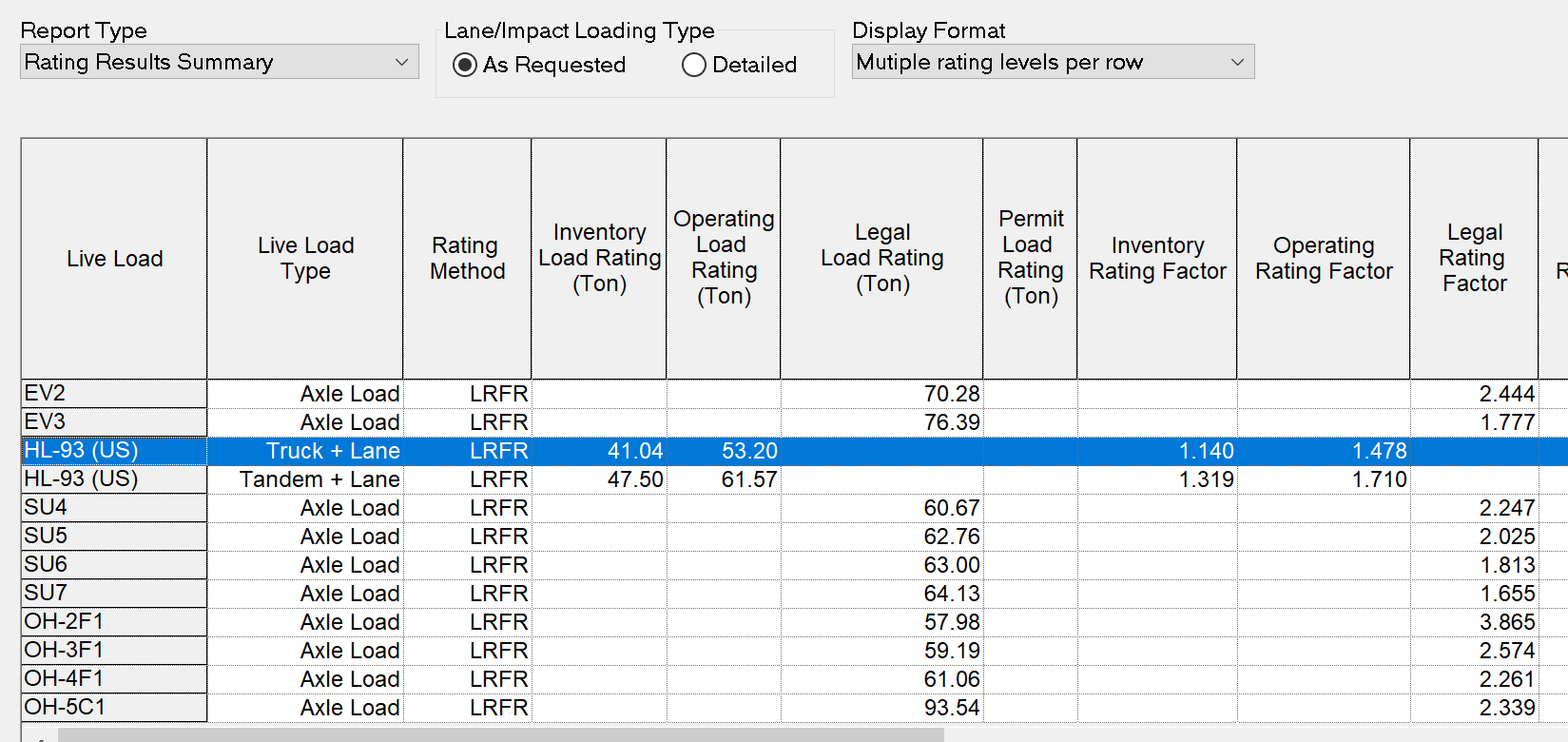 